Если Вам нужна помощь специалистов приходите к Нам: Мозырский психоневрологический    диспансерул.Малинина,9Тел.для справок: 34-05-99;34-10-99;33-69-66; 34-09-99ВОЗМОЖНО ОБРАТИТЬСЯ АНОНИМНО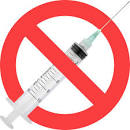 Жизнь - не игра !1.Вы не пробовали наркотики  и не  планируете этого-перед вами откроется  все многообразие счастливой, интересной жизни.2.Вы не пробовали, но задумываетесь о том, чтобы это сделать –примите твердое решение, потому что  после первого употребления жизнь может поделиться на до…… и  после………3.Вы иногда употребляете «легкий» наркотик и считаете, что не зависимы от него- знайте желание употребить его снова- это уже психическая зависимость.Если Вам нужна помощь специалистов приходите к Нам: Мозырский психоневрологический    диспансерул.Малинина,9Тел.для справок: 34-05-99;34-10-99;33-69-66; 34-09-99ВОЗМОЖНО ОБРАТИТЬСЯ АНОНИМНОЖизнь - не игра !1.Вы не пробовали наркотики  и не  планируете этого-перед вами откроется  все многообразие счастливой, интересной жизни.2.Вы не пробовали, но задумываетесь о том, чтобы это сделать –примите твердое решение, потому что  после первого употребления жизнь может поделиться на до…… и  после………3.Вы иногда употребляете «легкий» наркотик и считаете, что не зависимы от него- знайте желание употребить его снова- это уже психическая зависимость.4.Вы  ждете праздников, чтобы снова  побаловать себя и расслабляетесь только с помощью употребления наркотиков или алкоголя, а  после вечеринки испытываетеизматывающую депрессию, апатию,частую смену настроения, нежелание учиться или работать и начинаете употреблять наркотик чаще и чаще- сомнений нет, Вам  нужна помощь!Обратитесь за помощью  к психиатру, наркологу, психологу, к любому,  кто правильно поможет.Только признав свою проблему,  ее  можно  и  необходимо  решать.5.Вы пренебрегли нашим советом и отказались от помощи, подобрали  другой наркотик, который изменяет Ваше психическое состояние в нужную Вам  сторону-проблема захватывает не только Вас, но и всех ваших близких.Выбраться из оков наркомании очень  сложно. Но  лучше предпринимать попытки справиться  с бедой, чем видеть, как теряешь человеческий облик.6.Итог наркомании- одиночество.Но можно сделать шаг к тем ,кто поможет: к врачам, психологам,вполиклиники, диспансеры, больницы, вреабилитационные программы. Там Вы снова обретете   себя: доброго, ранимого,любящего и любимого человека.4.Вы  ждете праздников, чтобы снова  побаловать себя и расслабляетесь только с помощью употребления наркотиков или алкоголя, а  после вечеринки испытываетеизматывающую депрессию, апатию,частую смену настроения, нежелание учиться или работать и начинаете употреблять наркотик чаще и чаще- сомнений нет, Вам  нужна помощь!Обратитесь за помощью  к психиатру, наркологу, психологу, к любому,  кто правильно поможет.Только признав свою проблему,  ее  можно  и  необходимо  решать.5.Вы пренебрегли нашим советом и отказались от помощи, подобрали  другой наркотик, который изменяет Ваше психическое состояние в нужную Вам  сторону-проблема захватывает не только Вас, но и всех ваших близких.Выбраться из оков наркомании очень  сложно. Но  лучше предпринимать попытки справиться  с бедой, чем видеть, как теряешь человеческий облик.6.Итог наркомании- одиночество.Но можно сделать шаг к тем ,кто поможет: к врачам, психологам,вполиклиники, диспансеры, больницы, вреабилитационные программы. Там Вы снова обретете   себя: доброго, ранимого,любящего и любимого человека.